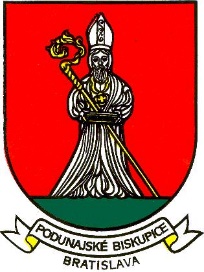 MESTSKÁ ČASŤBRATISLAVA – PODUNAJSKÉ BISKUPICETrojičné námestie 11, 825 61 BratislavaMateriál určený na rokovanie: Miestnej rady dňa : 			14.06.2021Miestneho zastupiteľstva dňa : 	22.06.2021Informatívna správaHodnotenie činnosti knižníc za rok 2020Predkladá: 						Materiál obsahuje:Mgr. Zoltán Pék					- vyjadrenie miestnej rady a komisiístarosta						- návrh uznesenia                                                                                 - informatívna správaZodpovedná:Ing. Mariana PáleníkováprednostkaSpracovala: PaedDr. Beata Biksadskávedúca oddelenia ŠaKHelena MayerováVedúca knižniceJÚN 2021Vyjadrenie miestnej rady ( zasadnutie dňa 14.06.2021 )UZNESENIE č. 158/2021/MRMiestna rada vzala na vedomie predloženú Informačnú správu a odporúča miestnemu zastupiteľstvu schváliť predložený návrh uznesenia.Vyjadrenie komisiíKomisia školstva, kultúry, mládeže a športu:Berie na vedomie informačnú správuNávrh uzneseniaVyjadrenie miestnej rady (zasadnutie dňa 30.11.2020)Uznesenie č. : .........................Miestne zastupiteľstvo Mestskej časti Bratislava – Podunajské Biskupice po prerokovaní:berie na vedomie Informatívnu správu - Hodnotenie činnosti knižníc za rok 2020Hodnotenie činnosti knižníc za rok 2020Miestna knižnica pracuje v zmysle ustanovení Knižničného poriadku schváleného uznesením 35/2009/MZ a Štatútu knižnice schváleného uznesením 34/2009/MZ.Miestna knižnica Bratislava Podunajské Biskupice poskytuje služby v knižnici na Latorickej  ulici  4 a v pobočke na Biskupickej ulici  1.V roku 2020 kvôli pandemickej situácii COVID-19 z nariadenia RÚVZ a Mestskej časti Podunajské Biskupice pracovali Miestne knižnice v obmedzenom režime. Knižnice boli zatvorené od 10.3.2020 do 12.5.2020. Od 13.5. do 4.6.2020 knižnice využívali výpožičný systém tzv. „okienko“ a telefonickú alebo mailovú rezerváciu. Počas uzatvorenia knižnice sa pracovníčky spracovávali retrokatalogizáciu (tzv. spätné spracovanie) knižničného fondu. V knižnici na  Latorickej 4 a v pobočke na Biskupickej 1 bola retrokatalogizácia dokončená.Pracovníčky knižnice okrem výpožičnej služby zabezpečovali aj ochranu a sprístupnenie fondu pre čitateľa a činnosti súvisiace so spracovaním knižničného fondu (akvizícia, katalogizácia, retrokatalogizácia a pod.) zároveň pripravujú súťaže a iné podujatia pre deti a dospelých. Podujatia pre deti boli obmedzené kvôli pandemickej situácie COVID-19. Knižnice aktívne spolupracovali s verejnosťou, napríklad prostredníctvom občanov, ktorí síce nie sú členmi knižnice, ale informujú sa o spôsobe darovania zachovalých kníh. Darované knihy sa môžu zaradiť do knižničného fondu. Našou spoločnou snahou je,  aby knižnice navštevovalo čo najviac spokojných čitateľov.Knižnica zaznamenala v roku 2020 kvôli COVIDu-19 takmer vo všetkých sledovaných ukazovateľoch zníženie. V  roku 2020 sme zaregistrovali 873 čitateľov, z toho detí do 15 rokov 346.Stav knižničného fondu k 31.12.2020 bol 41 149 knižničných jednotiek.V roku 2020 boli zakúpene 2 ks kníh za 27,50 €.Časopisy a denná tlač v hodnote 1 557,15 €.  Poplatky za knižničné služby sa nezmenili. Dospelí platia zápisné 2 eurá 40 centov, dôchodcovia a študenti 1 euro 40 centov a  deti do 15 rokov 1 euro. Knižnice registrujú 9 838 používateľov, ktorí si požičali 32 324 knižničných jednotiek.Internet z dôvodu obmedzení použilo 465  záujemcov.V spolupráci so základnými a materskými školami našej mestskej časti sa uskutočnilo 12 kvízov a súťaží na rôzne literárne témy a k výročiam autorov, ktoré majú napomáhať budovať vzťah detí ku knihe a k zmysluplnému tráveniu voľného času detí a mládeže. 